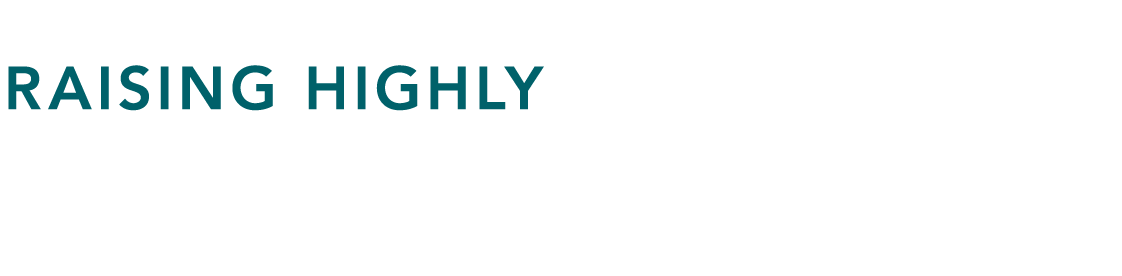 Communities Empowering Families for Success